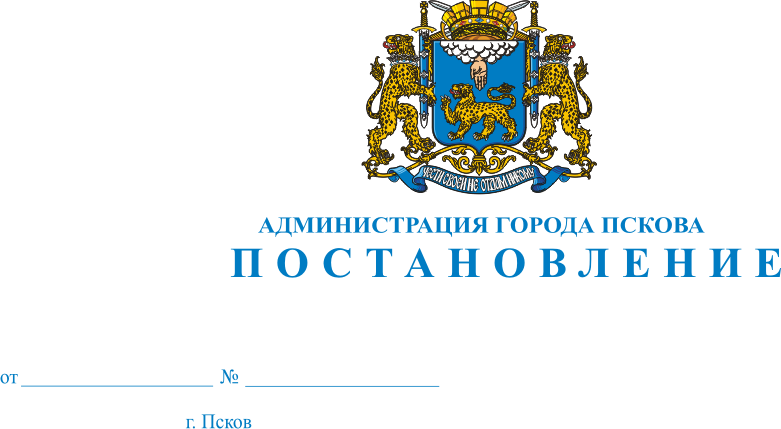 О внесении изменений в постановление Администрации города Пскова  от 07.06.2017 № 849 «Об утверждении Административного регламента предоставления муниципальной услуги «Приём заявлений, постановка на учёт и зачисление детей в образовательные учреждения, реализующие основную образовательную программу дошкольного образования (детские сады)»	В целях реализации прав граждан на получение общедоступного              и бесплатного дошкольного образования, повышения качества предоставления муниципальных услуг, оказываемых физическим лицам на территории муниципального образования «Город Псков» в сфере образования,                   на основании Федерального закона от 29.12.2020 № 479-ФЗ «О внесении изменений в отдельные законодательные акты Российской Федерации», Федерального закона от 30.12.2020 № 509-ФЗ «О внесении изменений               в отдельные законодательные акты Российской Федерации», Федерального закона от 27.07.2010 № 210-ФЗ «Об организации предоставления государственных и муниципальных услуг», Федерального закона                    от 02.07.2021 № 310-ФЗ «О внесении изменений в статью 54 Семейного кодекса Российской Федерации и статьи 36 и 67 Федерального закона           «Об образовании в Российской Федерации», протеста прокуратуры города Пскова от 08.06.2021 № 02-03-2021 на отдельные положения Административного регламента предоставления муниципальной услуги «Приём заявлений, постановка на учёт и зачисление детей в образовательные учреждения, реализующие основную образовательную программу дошкольного образования (детские сады)», утверждённого постановлением Администрации города Пскова от 07.06.2017 № 849, руководствуясь статьями 32, 34 Устава муниципального образования «Город Псков», Администрация города Пскова ПОСТАНОВЛЯЕТ:1. Внести в Административный регламент предоставления муниципальной услуги «Приём заявлений, постановка на учёт и зачисление детей в образовательные учреждения, реализующие основную образовательную программу дошкольного образования (детские сады)», утвержденный постановлением Администрации города Пскова  от 07.06.2017 № 849, следующие изменения:1) подпункт 8 пункта 2 раздела I изложить в следующей редакции:«8) решением Псковской городской Думы от 14.07.2017 № 2443           «Об утверждении Положения об Управлении образования Администрации города Пскова» («Псковские новости», № 55, 19.07.2017);»;2) подраздел 3 «Результат предоставления муниципальной услуги» раздела II изложить в следующей редакции:	«Результатом предоставления муниципальной услуги является приём заявления для направления в Учреждение, регистрация его в электронной системе «Электронная очередь в ДОО, направление в Учреждение, либо мотивированный отказ в предоставлении муниципальной услуги.»;3) подраздел 4 «Срок предоставления муниципальной услуги» раздела II изложить в следующей редакции:	«Срок предоставления муниципальной услуги в части регистрации заявления для направления в Учреждение в электронной системе «Электронная очередь в ДОО» - не более 10 календарных дней со дня принятия заявления; в части направления ребёнка в Учреждение – не более 15 календарных дней.»;4) пункт 19 подраздела 5 «Правовые основания предоставления муниципальной услуги» раздела II изложить в следующей редакции:«19. решение Псковской городской Думы от 14.07.2017 № 2443             «Об утверждении Положения об Управлении образования Администрации города Пскова» («Псковские новости», № 55, 19.07.2017);»;5)  абзац 2 подпункта 2 пункта 1 подраздела 6 «Исчерпывающий перечень документов, необходимых в соответствии с законодательством и иными нормативными актами для предоставления муниципальной услуги» раздела II изложить в следующей редакции:«Заявление для направления в Учреждение может быть предоставлено на бумажном носителе на личном приёме в управлении или в электронной форме через единый портал государственных и муниципальных услуг или региональные порталы государственных и муниципальных услуг.В целях предоставления муниципальной услуги установление личности заявителя в ходе личного приёма осуществляется посредством предъявления паспорта гражданина Российской Федерации либо иного документа, удостоверяющего личность, в соответствии с законодательством Российской Федерации.При предоставлении муниципальной услуги в электронной форме идентификация и аутентификация могут осуществляться посредством:1) единой системы идентификации и аутентификации или иных государственных информационных систем, если такие государственные информационные системы в установленном Правительством Российской Федерации порядке обеспечивают взаимодействие с единой системой идентификации и аутентификации, при условии совпадения сведений                о физическом лице в указанных информационных системах;2) единой системы идентификации и аутентификации и единой информационной системы персональных данных, обеспечивающей обработку,  включая сбор и хранение, биометрических персональных данных, их проверку и передачу информации о степени их соответствия предоставленным биометрическим персональным данным физического лица.»;6) пункт 2 подраздела 6 «Исчерпывающий перечень документов, необходимых в соответствии с законодательством и иными нормативными актами для предоставления муниципальной услуги» раздела II изложить           в следующей редакции:«2. Для направления в Учреждение заявитель предъявляет следующие документы:1) заявление для направления в Учреждение согласно приложению 1        к настоящему Регламенту или единой интерактивной форме на едином портале государственных и муниципальных услуг или региональном портале государственных и муниципальных услуг.В заявлении для направления в Учреждение указываются три приоритетных Учреждения, закреплённых за определённой территорией          в соответствии с Постановлением Администрации города Пскова                    от 13.01.2017 № 28 «О закреплении определённой территории муниципального образования «Город Псков» за муниципальными образовательными  учреждениями, реализующими образовательные программы дошкольного образования»;2) документ, удостоверяющий личность заявителя, либо документ, удостоверяющий личность иностранного гражданина или лица                       без гражданства в Российской Федерации;3) свидетельство о рождении ребёнка или для иностранных граждан и лиц без гражданства – документы, удостоверяющие личность ребёнка                     и подтверждающие законность представления прав ребёнка;4) документ, подтверждающий установление опеки (при необходимости);5) СНИЛС ребёнка;6) СНИЛС родителя (законного представителя);7) свидетельство о регистрации ребёнка по месту жительства или             по месту пребывания на закреплённой территории или документ, содержащий сведения о месте пребывания, месте фактического проживания.При направлении в Учреждение дети, являющиеся братьями и (или) сёстрами уже обучающихся в Учреждении, имеют преимущественное право для направления в данное учреждение при соблюдении следующего условия:- они являются братьями и (или) сестрами, обучающихся в Учреждении;Для подтверждения соблюдения данного условия заявителю необходимо предъявить документы:- свидетельство о рождении детей или паспорт родителя (законного представителя).8) документ психолого-медико-педагогической комиссии (при необходимости);9) документ, подтверждающий потребность в обучении в группе оздоровительной направленности (при необходимости);10) заявители, являющиеся иностранными гражданами или лицами        без гражданства, дополнительно предъявляют документ, подтверждающий     их право на пребывание в Российской Федерации.Иностранные граждане и лица без гражданства все документы предъявляют на русском языке или вместе с заверенным переводом                на русский язык.11) документ, подтверждающий льготу заявителя:а) многодетные семьи – справку о мерах социальной поддержки многодетной семьи или  свидетельство о рождении детей или паспорт родителя (законного представителя);б) военнослужащие – справку о сроках прохождения контракта,«военные пенсионеры» –  пенсионное удостоверение;в) сотрудники полиции –  удостоверение;г) сотрудники УФСИН, УФССП, таможни, МЧС –  удостоверение;д) граждане группы риска, подвергшиеся радиации –  удостоверение;е) одинокие мамы – свидетельство о рождении ребёнка, справку о составе семьи;ж) родители-инвалиды –  удостоверение об инвалидности;з) дети-инвалиды –  справку об инвалидности;и) судьи, прокуроры, сотрудники следственного комитета –  удостоверение.Отсутствие  документа, подтверждающего наличие льготы, или документ с истёкшим  сроком действия на момент направления ребёнка в Учреждение  является основанием для отказа направления ребёнка в Учреждение                во внеочередном и первоочередном порядке.При предоставлении документов, подтверждающих наличие льготы, сотрудник информирует Заявителя о порядке отказа направления ребёнка         в Учреждение во внеочередном и первоочередном порядке под подпись.Документы,  указанные в подпункте 7 и абзаце «е» подпункта 11 настоящего пункта, могут запрашиваться Управлением путём межведомственного электронного взаимодействия в органах, предоставляющих государственные услуги, органах, предоставляющих муниципальные услуги, иных государственных органах, органах местного самоуправления, либо подведомственных государственным органам или органам местного самоуправления организациях. Данные документы  заявитель вправе предоставить в Управление вместе с заявлением,                  по собственной инициативе.»; 7) пункт 3 подраздела 6 «Исчерпывающий перечень документов, необходимых в соответствии с законодательством и иными нормативными актами для предоставления муниципальной услуги» раздела II изложить          в следующей редакции:«3. Преимущественное право для направления в Учреждение и приёма детей в Учреждение предоставляется заявителям, которые относятся                к льготной категории граждан в соответствии с действующим законодательством.»;	8)  в пункте 1 подраздела 8 «Исчерпывающий перечень оснований для отказа в предоставлении муниципальной услуги» раздела II слова: «При постановке на учёт в электронную систему «Электронная очередь в ДОО»    для зачисления в Учреждение города Пскова:» заменить словами:«При регистрации заявления в электронной системе «Электронная очередь        в ДОО» для направления в Учреждение города Пскова:»; 	9) абзац «б» подпункта 6 пункта 4 раздела III изложить в следующей редакции:«б) в пределах возрастной группы (год рождения) дети направляются               в Учреждение согласно очерёдности ( даты регистрации в электронной системе и наличия льготы) с учётом регистрации на закреплённой территории;»;	10) подпункт 7 пункта 4 раздела III изложить в следующей редакции:«7) второй этап направления в Учреждение осуществляется для детей,            не зарегистрированных на территории муниципального образования «Город Псков», с 1 июня по 30 июня в соответствии с возрастным принципом (год рождения), начиная с детей старшего возраста, с учётом возможностей сети Учреждений,  даты регистрации в электронной системе «Электронная очередь в ДОО» и наличия льгот;»;	11) абзац «а» подпункта 8 пункта 4 раздела III изложить в следующей редакции:«а) на свободные места в соответствующих группах по возрасту детей направляются в Учреждение дети льготной категории граждан следующей возрастной группы согласно очерёдности (даты регистрации в электронной системе «Электронная очередь в ДОО») с учётом регистрации                          на закреплённой территории;»;	12) абзац «б» подпункта 8 пункта 4 раздела III изложить в следующей редакции:«б) после направления в Учреждение детей заявителей льготной категории граждан, на вакантные места направляются дети следующей возрастной группы согласно очерёдности (даты регистрации в электронной системе «Электронная очередь в ДОО») с учётом регистрации на закреплённой территории;».2. Опубликовать настоящее постановление в газете «Псковские Новости» и разместить  на официальном сайте муниципального образования «Город Псков» в сети Интернет.3. Настоящее постановление вступает в силу с момента его официального опубликования.4. Контроль за  исполнением настоящего Постановления возложить        на заместителя  Главы  Администрации города Пскова Волкова П.В.И.п. Главы Администрациигорода  Пскова                                                                                           Б.А. Елкин